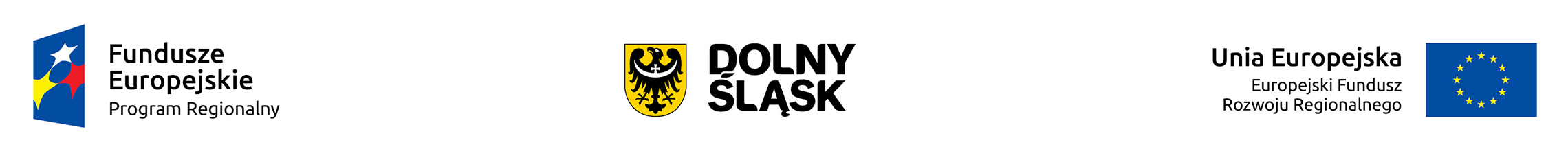 Tytuł projektu: „Przebudowa stawów na stawy rakowe w celu utworzenia ekologicznego centrum ochrony różnorodności biologicznej w gminie Złotoryja”projekt uzyskał dofinansowanie w ramach:Osi Priorytetowej: 4 Środowisko i zasobyDziałania: 4.4  „Ochrona i udostępnianie zasobów przyrodniczych”Poddziałanie 4.4.1Regionalnego Programu Operacyjnego Województwa Dolnośląskiego na lata 2014-2020Umowy o dofinansowanie nr RPDS.04.04.01-02-0007/16-00Głównym celem projektu jest utworzenie regionalnego centrum ochrony różnorodności biologicznej w gminie Złotoryja. Do głównych celów działalności centrum należeć będzie:1. Stworzenie odpowiednich warunków dla rozwoju raków szlachetnych i błotnych; wzmocnienie populacji tych gatunków, a w następnej kolejności zaraczanie nimi naturalnych cieków i zbiorników wodnych.2. Edukacja ekologiczna dotycząca problemów środowiskowych i gatunków zagrożonych, w tym ochrony i zagrożeń dotyczących raków szlachetnego i błotnego. W ramach zadania w miejscowości Nowa Wieś Złotoryjska, na działkach nr 181, 180/2 i 214, zakłada się przebudowę istniejących, nieużytkowanych obecnie stawów na stawy rakowe. W stawach planuje się prowadzić hodowlę raków szlachetnych (rzecznych) (Astacus astacus) i raków błotnych (Astacus (Pontastacus leptodactylus). Raki szlachetne i błotne są gatunkami objętym częściową ochroną gatunkową (Dz. U. z dnia 7 X 2014 poz. 1348 Rozp. Ministra Środowiska z 6.10.2014 r. w sprawie ochrony gatunkowej zwierząt) oraz zostały ujęte w Polskiej Czerwonej Księdze Zwierząt, tom II Bezkręgowce – kategoria zagrożenia VU (gatunek wysokiego ryzyka).Edukacja ekologiczna stanowić będzie nieodłączny element prowadzonej hodowli raków szlachetnych i błotnych. Edukacja będzie miała na celu przede wszystkim promocję rodzimej bioróżnorodności i zapoznanie z dwoma gatunkami raka polskiego, ich środowiskiem życia, zagrożeniami, a także formami ochrony przyrody i roślinnością zbiorników słodkowodnych (stawy, jeziora, strumienie, rzeki).Zakres planowanych prac koniecznych do uruchomienia ekologicznego centrum ochrony różnorodności biologicznej:• przebudowa istniejących stawów na stawy do hodowli raka• wykonanie rurociągów zasilających i spustowych dla przedm. stawów z rur PCV oraz PE z zasuwami i mnichami piętrząco-spustowymi• wykonanie siedlisk do gniazdowania dla raka• przebudowę czasz stawów poprzez jej mech. wykop i uformowanie skarp i dna stawów zgodnie z przekrojami poprzecznymi i założeniami przyjętymi w opracowaniu• budowę ścieżki edukacyjnej i wykonanie oraz montaż tablic edukacyjnych• wprowadzenie roślin właściwych dla środowiska życia raka szlachetnego oraz roślin strefy przybrzeżnej.Realizacja Projektu obejmuje poniższe zadania:Zadanie nr 1 Przebudowa stawów na stawy rakowe w celu utworzenia ekologicznego centrum ochrony różnorodności biologicznej W ramach zadnia nastąpi przebudowa 4 istniejących stawów na stawy rakowe wraz z niezbędnymi do ich utrzymania urządzeniami hydrotechnicznymi.Wykonywane zostaną m.in. roboty ziemne, melioracyjne, wybudowane zostaną mnichy piętrząco-spustowe oraz rurociągi z rur PCV 200 i 160.Ponadto w ramach zadnia, zostanie utworzona ścieżka dydaktyczna, w skład której wchodzić będzie 8 przystanków z 8 tablicami edukacyjnymi i 4 zabawkami edukacyjnymi.Roboty polegać będą głównie na wykonaniu robót ziemnych i budowlanych na odcinku o długości 400 mb i szerokości ok. 1,8 m (nawierzchnia z kruszywa kamiennego, krawężniki typu eko-bord). W miejscach posadowienia tablic i zabawek edukacyjnych (przystanki ścieżki) planuje się wykonanie placyków o powierzchni nie mniejszej niż 3,0 m2 i zamontowanie 8 drewnianych ławek i 8 śmietników  W ramach zadania, zakupione zostanie 1.000 szt. młodych raków, które zostaną wpuszczone do przebudowanych w ramach projektu stawów i będą się tam rozwijać, rozrastać i rozmnażać.Czas realizacji II kw. 2017 – III kw. 2018Zadanie nr 2 PromocjaCelem promocji jest zwiększenie jawności i publicznej świadomości, że projekt jest realizowany przy współudziale środków pochodzących z funduszy UE w ramach RPO WD 2014-2020. Promocja będzie prowadzona zgodnie z wytycznymi dokumentu pn. „Podręcznik wnioskodawcy i beneficjenta programów polityki spójności 2014-2020 w zakresie informacji i promocji”. 